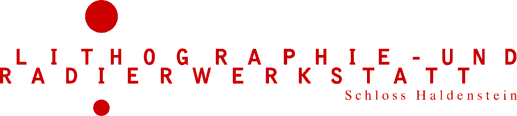 Artist in Residence AnmeldeformularName:   	Vorname:	 Geburtsdatum:   	 Nationalität:  	 Postadresse (Strasse, Nr., PLZ, Ort): Telefon/Mobile: 	E-Mail:  	Gewünschte Aufenthaltsdauer:	 2 Wochen		 4 WochenGewünschter Aufenthaltstermin:      Ich habe die Informationen zum Programm ‘Artist in Residence’ der Lithografie- und Radierwerkstatt Schloss Haldenstein gelesen und bin mit ihnen einverstanden.Ort/Datum:					Unterschrift:Bitte beilegen:–Motivationsschreiben 
– Lebenslauf/künstlerischer Werdegang mit Foto
– PortfolioUnterlagen bitte per Mail einreichen an werkstattleitung@druckwerkstatt-haldenstein.ch